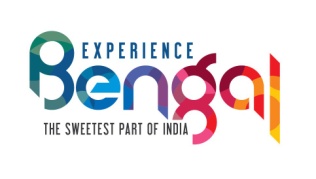 WEEK END CRUISE PACKAGE ON M..V SUMANGAL      3.30PM‐ Reporting at New Babughat Jetty.      4.00PM‐ Departure from Babughat by W.B.T.D.C Vessel M.V Sumangal, Cruise pass Dakshineswar.Reach Belur Math& disembark for Darshan.Back to W.B.T.D.C Vessel M.V Sumangal.Return to Babughat at 7 pm   Tour EndNote: Itinerary & Timings is subject to change.Rate: Rs. 450/- per Head.Includes: Light Snacks & Tea 